Hausordnungder 5. Staatlichen Regelschule „Geschwister Scholl“ EisenachNachstehende Hausordnung ist für alle an der Schule Lehrenden und Lernenden Voraussetzung für ein gutes und geregeltes Miteinander sowie für Erfolge beim Lernen!Alle sind bestrebt, ihren Beitrag zu leisten für einen interessanten und lehrreichen Unterricht in entspannter und freundlicher Atmosphäre. Ein höflicher und respektvoller Umgang miteinander ist unabdingbar, jeder hat das Recht ohne Störung und in angstfreier Atmosphäre zu lernen.Auf dem gesamten Schulgelände gelten die humanistischen und demokratischen Werte von gegenseitigem Respekt, gelebter Toleranz und Gewaltfreiheit. Menschenverachtende, rassistische, antisemitische, militärische, sexistische, homophobe und gewaltverherrlichende verbale Äußerungen sowie Zeichen, Symbole, Codes, Anstecker, Aufnäher, Marken und Medien, die derartiges transportieren, werden nicht geduldet.I. Wichtige AnsprechpartnerSchulleiter:		Frau LangertStellv. Schulleiter:		Frau WagnerSekretärin:		Frau StreckelBeratungslehrer:		Frau WernerVertrauenslehrer :		Herr GarbeII.   Kommunikation:      Sekretariat/Schulleiter:			03691/746113      Stellv. Schulleiter:			03691/746049      FAX-Nr.: 					03691/746429       E-Mail der Schule:			schollschule-sek@schuleneisenach.de       Homepage der Schule:		www.gss-eisenach.deBesucher melden sich bitte im Sekretariat (das gilt sowohl für Eltern, im Haus tätige Handwerker, Vertreter, andere Hausmeister, Firmen bzw. Schüler anderer Schulen).Das Sekretariat ist täglich von 07:30 Uhr – 13:00 Uhr besetzt!Die Sprechzeiten der Lehrer finden Sie auf unserer Homepage. Es empfiehlt sich vorher einen Termin zu vereinbaren, da Lehrer im Bedarfsfall kurzfristig zur Vertretung eingesetzt werden können.III.   Unterrichtsorganisation:1. Stunde:	7:50 - 8:35 Uhr2. Stunde:	8:40 - 9:25 UhrFrühstückspause von 9:25 –9:40 Uhr, Hofpause3. Stunde: 	09:45 - 10:30 Uhr4. Stunde:	10:40 - 11:25 Uhr5. Stunde:	11:35 - 12:20 UhrMittagspause von 12:20 – 12:45 Uhr, Hofpause6. Stunde:	12:45 - 13:30 Uhr7. Stunde:	13:35 - 14:20 Uhr8. Stunde:	14:25 – 15:10 UhrIV.    Pausenregelung:Erfolgt nach § 46 der ThürODas heißt,  die Gesamtpausenzeit während des Vormittagsunterrichtes beträgt 30 Minuten. Zwischen den einzelnen Unterrichtsstunden betragen die Pausen mindestens 5 Minuten. Sie sind zum Raumwechsel bzw. zum Toilettengang zu nutzen! Toiletten sind keine Aufenthaltsräume und so zu verlassen, wie man sie vorgefunden hat!Alle Schüler haben spätestens 2 Minuten vor Unterrichtsbeginn ihren Platz einzunehmen, um den Unterricht pünktlich und vorbereitet beginnen zu können. Hierzu gehört, dass Jacken an der Garderobe hängen, Kaugummi entsorgt ist, alle Arbeitsmittel ausgepackt sind, auch das Hausaufgabenheft.Ausnahmen bilden:die Frühstückspause von 9:25 – 9:40 UhrDie Schüler begeben sich auf den Schulhof!die Hof Pause von12:20 -12:45 UhrDie Schüler begeben sich auf den Schulhof!Das Verlassen des Schulgeländes ist  prinzipiell nicht gestattet! (Sonderregelung siehe V.)Gemäß §51 (6) Thür SchulG ist den Schülern der Besitz, Handel und Konsum von Rauschmitteln, alkoholischen Getränken, Energydrinks und Tabakwaren innerhalb der Schulanlage und bei schulischen Veranstaltungen untersagt.  Die Schule ist befugt, den Schülern Gegenstände, die den Unterricht oder die Ordnung der Schule stören könnten, wegzunehmen und sicherzustellen. Über den Zeitpunkt der Rückgabe derartiger Gegenstände entscheidet der Schulleiter. Weitere Ordnungsmaßnahmen gemäß §51 ThüSchG können angeordnet werden.Diese Festlegung gilt auch für die Benutzung von Handys, Smartphones und Smartwatches!  Diese werden vor Unterrichtsbeginn vom jeweiligen Fachlehrer entgegengenommen und gesichert  im Lehrerzimmer aufbewahrt. Nach Beendigung des Schultages werden diese den Schülern wieder ausgehändigt. Bei  Zuwiderhandlungen ist der unterrichtende Lehrer befugt, das Gerät einzuziehen. Es wird im Safe deponiert und ist nur durch die Eltern auszulösen!Bei Regenwetter und extremen Witterungsbedingungen  können die Schüler bereits ab 7:30 Uhr das Schulgebäude betreten, halten sich im unteren Flur auf und begeben sich mit dem Klingelzeichen um 7:45 Uhr in die Unterrichtsräume.An solchen Tagen beginnt die Lehreraufsicht bereits um 7:30 Uhr, ansonsten um 7:40 Uhr!Den Anweisungen der Lehrer ist generell Folge zu leisten. In der kalten Jahreszeit ist das Werfen mit Schneebällen wegen der Verletzungsgefahr nicht gestattet.Nach der letzten Unterrichtsstunde veranlasst der Lehrer den Ordnungsdienst der jeweiligen Klasse (siehe Raumpläne!) die Stühle hochzustellen und vom Ordnungsdienst die Tafel nass wischen zu lassen!Er überprüft, dass die Fenster verschlossen sind!sich der Raum in einem ordnungsgemäßen Zustand befindet!V.   Vorzeitiger Unterrichtsschluss:Eltern dokumentieren in schriftlicher Form (Genehmigung), dass ihre Kinder bei vorzeitigem Unterrichtsschluss infolge Erkrankung von Lehrern bzw. daraus resultierender Stundenverlagerung nach Hause gehen dürfen.Schüler, bei denen kein Einverständnis vorliegt, nehmen am Unterricht einer anderen Klasse teil.Motorisierte Fahrzeuge (Mopeds und Autos) dürfen nicht im Schulgelände geparkt werden!(Das gilt nicht für im Hause tätige Handwerker mit Sondergenehmigungen bzw. Lieferfirmen zum Be - und Entladen.)VI.   Schülerspeisung:Schüler können in der Zeit von 12.20 – 12.45 Uhr (Hof Pause) ein warmes Essen einnehmen. Dafür steht ein Speiseraum zur Verfügung.Die Versorgung übernimmt eine Firma, die durch die Stadtverwaltung vertraglich festgelegt wird.Die entsprechenden Kosten werden von den Eltern per Lastschriftverfahren direkt an die Firma geleitet. Die Speisepläne und Bestellformulare liegen im Speiseraum oder Sekretariat aus.VII.   Umgang mit Schuleigentum und persönlichem EigentumAlle Schüler sind zu pfleglicher Behandlung  der Einrichtungsgegenstände sowie der Lehr- und Lernmittel verpflichtet!Der Zustand der Freiexemplare (Lehrbücher) wird am Ende eines jeden Schuljahres durch die Schulbuchbeauftragte (Frau Hellmuth) auf  Wiederverwendbarkeit eingeschätzt. Beschädigte Bücher müssen entsprechend der Weisungen des Thüringer Kultusministeriums durch die Eltern ersetzt werden.Bei mutwilliger Zerstörung von Schuleigentum haften die Eltern!Das gilt nicht nur für das Mobiliar, sondern auch für entsprechende Anlagen, Geräte, Unterrichtsmittel sowie Beschädigungen an Türen, Fenstern und elektrischen Anlagen!Die Schulkleidung ist den schulorganisatorischen Erfordernissen anzupassen.Persönliches Eigentum (Uhren, Schmuck, Geld und andere Wertgegenstände) ist so aufzubewahren, dass einem Diebstahl nicht Vorschub geleistet wird. Seitens der Schule und des Schulträgers wird keine Haftung übernommen!Während des Sportunterrichtes ist Schülern das Aufsuchen und der Aufenthalt in den Umkleideräumen aus Sicherheitsgründen nicht gestattet!Jeder Schüler besitzt ordnungsgemäße Sportkleidung und hält die Turnhallenordnung ein! Die Schüler können mit dem Fahrrad zur Schule kommen und dieses in den dafür vorgesehenen Ständer auf dem Schulhof abstellen. Eine Haftung wird jedoch seitens des Schulträgers nicht übernommen!Das Fahren auf dem Schulhof ist untersagtVIII.   Sicherheitsmaßnahmen:Die Brandschutzordnung ist Bestandteil der Hausordnung!Um für die Schüler einen maximalen Schutz im Notfall zu  gewährleisten, sind die Fluchtwege durch entsprechende Signalleuchten im Haus angezeigt und an wichtigen Stellen Feuerlöscher angebracht.Die Schüler werden durch die Klassenleiter zu Beginn eines Schuljahres über Verhaltensweisen im Notfall belehrt, Alarmübungen werden 2x jährlich durchgeführt.X.  Ordnungsmaßnahmen gemäß §51 Thür SchulG:der schriftliche Verweis durch den Klassenlehrer;der Ausschluss von besonderen Klassen- oder Schulveranstaltungen sowie vom Unterricht in Wahlpflichtfächern und freiwilligen Unterrichtsveranstaltungen durch den Schulleiter auf Beschluss der Klassenkonferenz; der strenge Verweis durch den Schulleiterdie Versetzung in eine Parallelklasse der gleichen Schule durch den Schulleiter auf Beschluss der Klassenkonferenz;Der Ausschluss vom Unterricht für die Dauer von bis zu 6 Tagen durch den Schulleiter auf Beschluss der Klassenkonferenz;Der Ausschluss vom Unterricht für die Dauer von bis zu 4 Wochen durch den Schulleiter auf Beschluss der Klassenkonferenz und mit Zustimmung des zuständigen Schulamtes;Die Zuweisung an eine andere Schule der gleichen Schulart durch das zuständige Schulamt; den Antrag stellt der Schulleiter auf Beschluss der KlassenkonferenzXI.   Verhinderung gemäß §5 Thür SchulO:Kann ein Schüler aus zwingenden Gründen nicht am Unterricht teilnehmen, dann ist die Schule durch die Erziehungsberechtigten unter Angabe des Grundes zu verständigen!Bei Erkrankung ist eine Mitteilung über die mögliche Dauer der Krankheit schriftlich vorzulegen!Liegt diese nicht spätestens nach 3 Tagen vor, gilt der Zeitraum des Fehlens als unentschuldigt.	Von den Lehrern während dieser Zeit anberaumte Leistungsüberprüfungen können dann mit der Note 6 bewertet werden!Das gilt auch für stundenweises unentschuldigtes Fehlen!Arztbesuche sollten im Allgemeinen auf die unterrichtsfreie Zeit verlegt werden!Die Termine für Vorstellungsgespräche im Sinne der Berufswahl sind dem Klassenleiter unter Vorlage der Einladung der Firma rechtzeitig anzuzeigen!Die Schule ist berechtigt, ein ärztliches Attest zu verlangen, wenn:die Erkrankung länger als 3 Tage dauertsich die krankheitsbedingten Schulversäumnisse häufenan der Erkrankung Zweifel bestehenUm versäumte Klassenarbeiten nachzuholen, wird eine entsprechende Nachholstunde eingerichtet. Schüler, die wiederholt keine Hausaufgaben erledigt haben, finden sich nach vorheriger Information zur Hausaufgabenstunde ein. Sportbefreiungen sind dem unterrichtenden Fachlehrer unverzüglich vorzulegen!Er entscheidet über die Anwesenheit in seinem Unterricht, Freistellung oder Teilnahme am Unterricht einer anderen Klasse! Ist ein Schüler aus unvorhersehbaren Gründen im Laufe des Vormittags nicht mehr in der Lage am weiteren Unterricht teilzunehmen, werden die Erziehungsberechtigten von der Schule unverzüglich verständigt!Aus versicherungstechnischen Gründen müssen die Kinder aller Altersstufen abgeholt werden!Um die Erreichbarkeit der Erziehungsberechtigten zu garantieren, sind sie nach § 136 der ThürO verpflichtet, ihre Kontaktadresse, Telefonverbindung und Krankenkasse im Datenblatt des Kindes anzugeben und diese bei Veränderungen umgehend zu aktualisieren!Außerdem ist ein Ansprechpartner  zu benennen, der im Falle der Nichterreichbarkeit berechtigt ist, den betreffenden Schüler in Empfang zu nehmen.Diese Hausordnung tritt am 20.10.2021 in Kraft!Sie basiert auf der Grundlage des Thüringer Schulgesetzes und der Thüringer Schulordnung und kann im Bedarfsfall geändert bzw. aktualisiert werden!gez. Ilona LangertRegelschulrektorinKenntnisnahme der HausordnungName des/r Schülers/in:Klasse:	             Datum und Unterschrift:                                               Erziehungsberechtigte                                             Schüler/in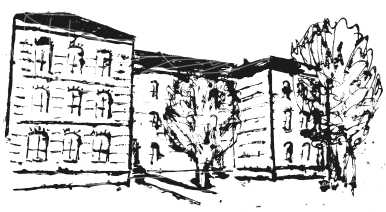 Geschwister- Scholl-Schule5. Staatliche RegelschuleKatharinenstrasse 150, 99817EisenachTel.: 03691 746113  Fax: 03691 746429